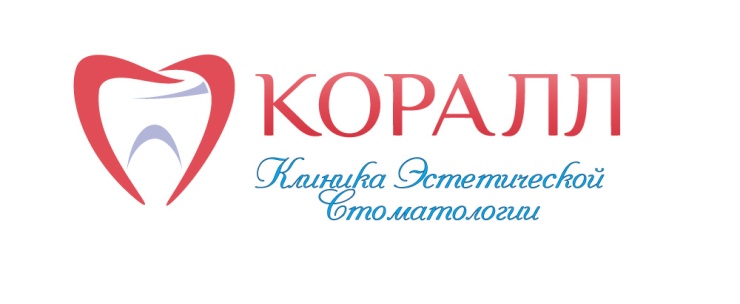 Порядок предоставления платных медицинских услугв ООО Клиника эстетической стоматологии «Коралл».1. ООО КЭС «Коралл» оказывает платные медицинские услуги в соответствии с Приказом МЗ РФ от 31.07.2020 г. «Об утверждении порядка оказания медицинской помощи взрослому населению при стоматологических заболеваниях» «Правилами предоставления медицинскими организациями платных медицинских услуг», утвержденными Постановлением Правительства РФ от 4 октября 2012 года № 1006. 2. Платные медицинские услуги оказываются при самостоятельном обращении пациента (его законного представителя) за получением медицинских услуг. 3. Платные медицинские услуги в ООО КЭС «Коралл» предоставляются на основании Договора с пациентом (его законным представителем) или юридическим лицом.4. Платные медицинские услуги предоставляются на основании перечня работ (услуг), указанных в лицензии на осуществление медицинской деятельности, выданной в установленном порядке (Лицензия на право осуществления медицинской деятельности № ЛО-29-01-001882 от 25 сентября 2015 года выдана Министерством Здравоохранения Архангельской области).5. Полный перечень оказываемых платных медицинских услуг, с указанием их стоимости, содержится в Прейскуранте. Прейскурант утверждается директором ООО КЭС «Коралл» и периодически пересматривается с учётом роста заработной платы, инфляции и рынка товаров и услуг. 6. Платные медицинские услуги оплачиваются за счёт личных средств граждан, средств юридических лиц и иных средств на основании Договоров.7. Порядок оплаты медицинских услуг осуществляется в соответствии с  «Положением об оплате медицинских услуг в ООО КЭС «Коралл».8.  Медицинские услуги оказываются по предварительной записи в соответствии с графиком работы специалистов. Информацию о графике работы специалистов и свободном времени приемов пациенты могут получить у дежурного администратора.9. Платные медицинские услуги предоставляются при наличии информированного добровольного согласия на медицинское вмешательство, данного в порядке, установленном законодательством РФ. 10. Платные медицинские услуги могут предоставляться как в полном объеме стандарта медицинской помощи, утвержденного Министерством здравоохранения РФ, так и в виде отдельных консультаций и медицинских вмешательств, а также сверх установленного стандарта по желанию заказчика. 11. Все оказываемые медицинские услуги разрешены на территории РФ, и соответствуют требованиям, предъявляемым к методам диагностики, профилактики и лечения. 12. Вся медицинская документация подлежит хранению в ООО КЭС «Коралл». Пациенту по его требованию выдаются копии медицинских заключений, выписки из медицинских документов, рентгеновские снимки на цифровых носителях. 13. Контроль за организацией и качеством выполнения платных медицинских услуг осуществляет главный врач ООО КЭС «Коралл».14. Претензии и споры, возникающие между потребителем и медицинским учреждением, разрешаются по соглашению сторон или в судебном порядке в соответствии с законодательством РФ. 